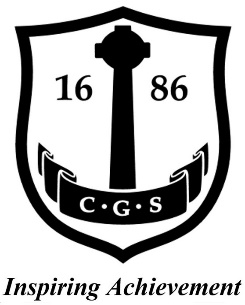 Contact Request Form 2020/21Contact Request Form 2020/21Child’s NameChild’s Reg. ClassSubject & Teacher Please indicate the subject(s) for which you would like more information / discuss an issueParent / Carer NameParent / Carer EmailParent / Carer Telephone NumberThis will only be used when email is not the easiest or most appropriate means of contact.